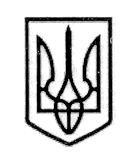 У К Р А Ї Н А СТОРОЖИНЕЦЬКА МІСЬКА РАДА ЧЕРНІВЕЦЬКОГО РАЙОНУ ЧЕРНІВЕЦЬКОЇ ОБЛАСТІВИКОНАВЧИЙ КОМІТЕТР І Ш Е Н Н Я «08» січня  2024 року                                                                                    № 6                                                                                                         Про надання статусу дитини,яка постраждала внаслідок  воєнних дій та збройних конфліктів неповнолітньому ГУДИМУ Д.А.Розглянувши заяву гр. БАЛАНЮКА В.М., жителя с. Панка, вул. Головна, буд. 116 Чернівецького району Чернівецької області про надання статусу дитини, яка постраждала внаслідок воєнних дій та збройних конфліктів, та додані до неї документи, керуючись Законом України «Про місцеве самоврядування в Україні», Порядком надання статусу дитини, яка постраждала внаслідок воєнних дій та збройних конфліктів», затвердженим постановою Кабінету Міністрів України від 05 квітня 2017 року № 268 (зі змінами), Переліком територій, на яких ведуться (велися) бойові дії, або тимчасово окупованих Російською Федерацією, затвердженим наказом Міністерства з питань реінтеграції  тимчасово окупованих територій  України від 22.12.22 р. № 309 (зі змінами від 21.11.2023 р.), враховуючи рекомендації комісії з питань захисту прав дитини Сторожинецької міської ради від 04.01.2024 року № 01-02/2024 «Про наявність підстав для надання статусу  дитини, яка постраждала внаслідок воєнних дій, збройних конфліктів неповнолітньому Гудиму Д.А., 27.03.2007 р.н., жителю с. Панка, вул. Головна, буд. 116»,  діючи в інтересах дитини,виконавчий комітет міської ради вирішив:Надати неповнолітньому ГУДИМУ Данилу Андрійовичу, 27.03.2007 р.н., (ID-картка № 006028032, виданої органом 6515 від 27.04.2021 р.), жителю с. Панка, вул. Головна, буд. 116 статус дитини, яка постраждала внаслідок воєнних дій та збройних конфліктів та зазнала психологічного насильства, на підставі довідки про взяття на облік внутрішньо-переміщеної особи № 7716-7001164317, виданої Панківським старостинським округом Сторожинецької міської ради Чернівецького району Чернівецької області від 11.05.2022 р., а також висновка оцінки потреб сімʼї від 19.12.2023 р. № 97 (протокол засідання комісії з питань захисту прав дитини від 04.01.2024 р. № 01).Контроль за виконанням даного рішення покласти на першого заступника міського голови Ігоря БЕЛЕНЧУКА.Сторожинецький міський голова				   Ігор МАТЕЙЧУКВиконавець:НачальникСлужби у справах дітей				    	    Маріян НИКИФОРЮК              Погоджено:	Секретар міської ради                                                          Дмитро БОЙЧУКПерший заступник міського голови                                    Ігор БЕЛЕНЧУКНачальник відділу організаційної та кадрової роботи                                       Ольга ПАЛАДІЙНачальник юридичного відділу	                                    Олексій КОЗЛОВНачальник відділу документообігу        та контролю	                                                                  		       Микола БАЛАНЮК